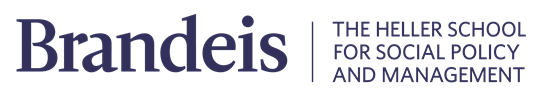 Insert Name Here Insert Name Here Insert Name Here Insert Name HereInsert Name Here